Applicant’s Name: ___________________________________________________Applying for: 	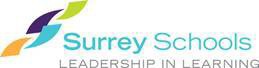 References are an important component of the selection process and are shared with all committee members.In what capacity have you known the           applicant? 	How long have you known the applicant?  	Using the Leadership Competencies below, please select 3 phrases that you feel best describe the candidate.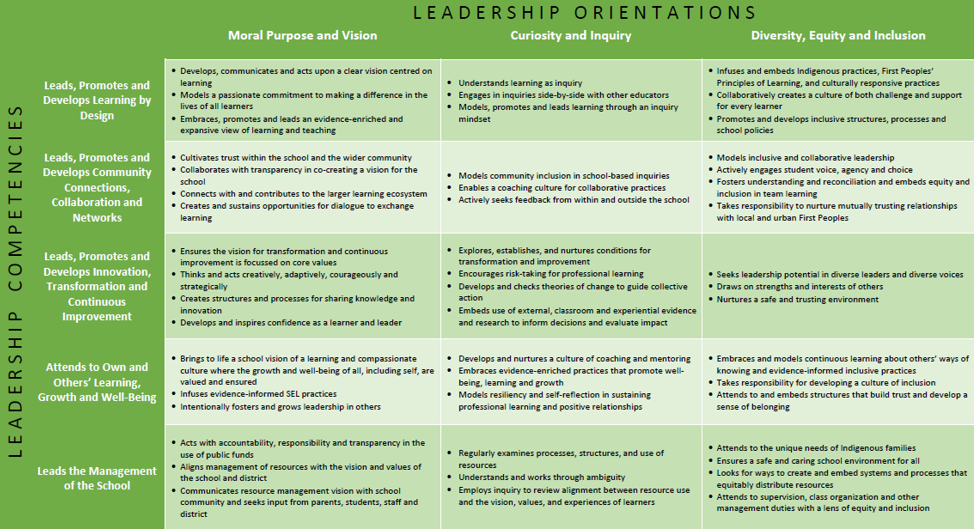 From the above competency chart please name two areas for professional growth for the candidate. Please explain why you chose those areas. If you are unable to choose two areas for growth, please identify why.Provide an example in which the candidate built a trusting relationship in the face of adversity.Describe an example of when the candidate has demonstrated learning leadership in relation to Surrey's priority practices.Comment on the candidate’s typical leadership work and contributions to developing a positive learning environment in the school.  What have you noticed about this candidate over time vs. one-time contributions and leadership work that may have taken place only recently?10. Optional: please provide any other information you believe we should know about the candidate.Elem. Principal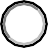 Elem. Vice-PrincipalLearning Centre PrincipalSec. PrincipalSec. Vice-PrincipalContinuing Ed PrincipalCompetencyWhy selected?Provide your best example from their work that shows how they demonstrated thiscompetency.a.b.c.6. Would you want to be led by this person?YesNo7. Would you want this person to part of your leadership team?YesNo8. Would you hire or rehire this individual for this position in your district?YesNo9. Are we free to discuss your comments with the applicant?YesNo